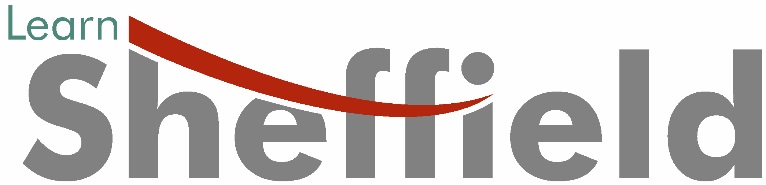 Company Number: 09734238PROXY FORM – AGM/EGMI [name                                   ] of [member school/college                                     ] which is a member of the above-named Company, hereby appoint [name                   ] of [address                                    ] or failing him/her, the Chair of Learn Sheffield Board of Directors as the proxy of the [name of member school / college] on its behalf at the Annual General Meeting to be held on 3rd February 2022 and at any adjournment thereof.This form is to be used in respect of the resolutions as follows:Resolution No.1	For/Against*Resolution No. 2	For/Against*Resolution No. 3	For/Against*Resolution No. 4	For/Against*Resolution No. 5	For/Against*Resolution No. 6	For/Against*The instrument appointing a proxy shall be deemed to confer authority to demand or join in demanding a poll.Unless otherwise instructed, the proxy will vote as he/she thinks fit or abstain from voting.  Signature:………………………………………………   Date:……………………….2022Duly authorised for and on behalf of [member school /college                                   ]PLEASE NOTE – all proxy forms must be returned to the Clerk to the Board of Directors, Learn Sheffield, Suite 6, Albion House, Savile St, Sheffield S4 7UD to arrive no later than 5.00 pm on Tuesday 1st February 2021. If emailing proxy forms, please send to enquiries@learnsheffield.co.uk 